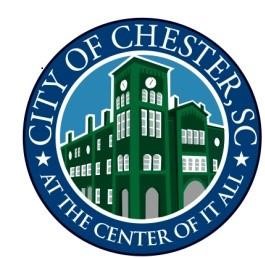 CITY OF CHESTER AGENDA ITEM REQUEST FORM Name of Person/Organization Request:   Click or tap here to enter text. Address and Telephone Number: Click or tap here to enter text. Date of Request: Click or tap here to enter text. 	  Date of Meeting: Click or tap here to enter text.                                                                                       Return by Noon: Click or tap here to enter text. (Council Meets on the last Monday of each Month at 6:30 p.m. All agenda request forms must be submitted to Marquita Fair, City of Chester, 100 West End Street, Chester, SC 29706, or email to mfair@chester.sc.gov by noon, Thursday prior to the Council Meeting.) TYPE OF REQUEST (Check only one.) Petition  	 	Report/Discussion   	 	Policy  	 	Executive Session  Subject Matter: Click or tap here to enter text. Attachments: Yes     No  Signature: _____________________________________________ All agenda request forms must be submitted to Marquita Fair, City of Chester, 100 West End Street Chester, SC 29706, or email to mfair@chester.sc.gov by 12 noon, Thursday prior to the Council Meeting.  